豆制品（腐竹）管理看板一、标准展板企业应按产品列出产品执行标准，该类产品涉及的主要标准有：二、产品指标非发酵豆制品（腐竹）主要质量指标、常用食品添加剂指标和检验方法要求如下：三、关键指标及风险防控措施非发酵豆制品（腐竹）产品近年来抽检问题主要集中在超范围、超限量使用食品添加剂和水分指标超标方面，为有效控制非发酵豆制品（腐竹）质量风险，建议生产企业按照以下措施进行严格管理：四、主要生产工艺及关键控制点、控制措施图示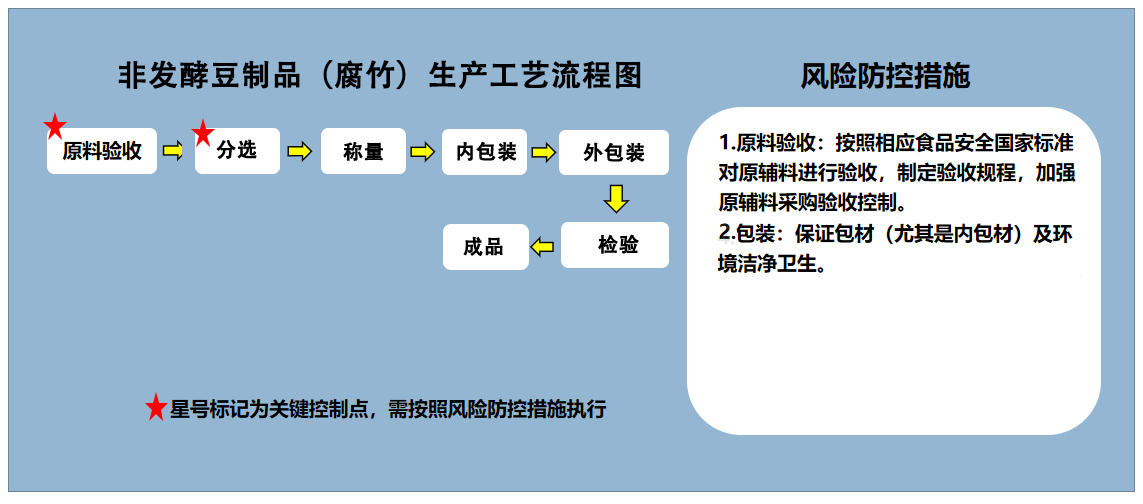 产品标准产品标准GB 22106 非发酵豆制品产品标准通用标准GB 2711 非发酵性豆制品及面筋卫生标准产品标准通用标准GB 2760 食品安全国家标准 食品添加剂使用标准产品标准通用标准GB/T 5009.3 食品安全国家标准 食品中水分的测定产品标准通用标准GB 7718 食品安全国家标准 预包装食品标签通则产品标准通用标准GB/T 5009.5 食品中蛋白质的测定产品标准通用标准GB/T 5009.6-2003 食品中脂肪的测定产品标准通用标准GB/T 5009.183 植物蛋白饮料中脲酶的定性测定原辅料原料GB 1352 大豆原辅料配料GB 5749 水 生活饮用水卫生标准原辅料配料原辅料食品添加剂无原辅料包装材料GB 9683 复合食品包装袋卫生标准原辅料包装材料GB4806.7 食品安全国家标准 食品接触用塑料材料及制品原辅料包装材料GB9685食品安全国家标准 食品接触材料及制品用添加剂使用标准原辅料包装材料原辅料生产用水GB 5749 生活饮用水卫生标准生产加工控制规范生产加工控制规范GB14881 食品安全国家标准 食品生产通用卫生规范生产加工控制规范生产加工控制规范检验方法标准检验方法标准JJF 1070 定量包装商品净含量计量检验规则其他其他豆制品生产许可审查细则产品类别执行标准项目项目项目技术指标方法标准检验要求非发酵豆制品（腐竹）GB 22106非发酵豆制品感官要求形态未经干燥形态完整/非发酵豆制品（腐竹）GB 22106非发酵豆制品感官要求形态干燥浅黄色，有光泽，枝条粗细均匀，无并条/非发酵豆制品（腐竹）GB 22106非发酵豆制品感官要求质地未经干燥有韧性/非发酵豆制品（腐竹）GB 22106非发酵豆制品感官要求质地干燥稍有空心，复水后有韧性、弹性/非发酵豆制品（腐竹）GB 22106非发酵豆制品理化指标水分/（g/100g）                               未经干燥1≤40GB/T 5009.3/非发酵豆制品（腐竹）GB 22106非发酵豆制品理化指标水分/（g/100g）                               干燥≤≤12.0GB/T 5009.3/非发酵豆制品（腐竹）GB 22106非发酵豆制品理化指标蛋白质/（g/100g）未经干燥≥≥20GB /T 5009.5/非发酵豆制品（腐竹）GB 22106非发酵豆制品理化指标蛋白质/（g/100g）干燥≥≥45.0GB /T 5009.5/非发酵豆制品（腐竹）GB 22106非发酵豆制品微生物非发酵豆制品（腐竹）GB 22106非发酵豆制品微生物非发酵豆制品（腐竹）GB 22106非发酵豆制品微生物非发酵豆制品（腐竹）GB 22106非发酵豆制品微生物非发酵豆制品（腐竹）GB 22106非发酵豆制品微生物非发酵豆制品（腐竹）GB 22106非发酵豆制品标签标签标签应符合GB7718和GB28050的要求GB7718、GB28050/序号关键风险指标易出现的问题风险防控措施1水分水分超标可能导致产品腐败变质，造成微生物指标不合格1原料验收：按照相应食品安全国家标准对原辅料进行验收，制定验收规程，加强原辅料采购验收控制。2包装：保证包材（尤其是内包材）及环境洁净卫生。2添加剂超标添加剂超限量导致产品质量不合格1原料验收：按照相应食品安全国家标准对原辅料进行验收，制定验收规程，加强原辅料采购验收控制。